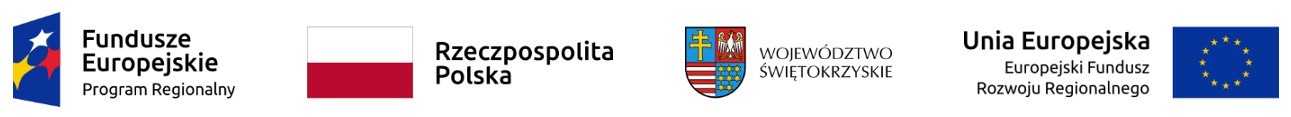 Chęciny, dnia 2019-11-20Znak sprawy: ZP-1556-2019-1Uczestnicy postępowania przetargowegoWojewódzki Szpital Specjalistyczny im. św. Rafała ul. Czerwona Góra 10, 26-060 Chęciny informuje, że w związku z wpłynięciem pytań do postępowania przetargowego na „Modernizację pomieszczeń serwerowni Wojewódzkiego Szpitala Specjalistycznego im. Św. Rafała w Czerwonej Górze w formule „zaprojektuj i wybuduj”:przedłuża termin składania ofert tj. do dnia 2019-11-29, godz. 10:00. Termin otwarcia ofert: 2019-11-29, godz. 10:30,modyfikuje zapis w części X punkt 3b SIWZ „Opakowanie oferty”, który otrzymuje następujące brzmienie:opakowanie (koperta) powinno być oznaczone nazwą wykonawcy lub jego imieniem i nazwiskiem oraz dokładnym jego adresem i opisane w następujący sposób:modyfikuje zapis w części XI punkt 2 i 4 SIWZ „Miejsce oraz termin składania i otwarcia ofert”, który otrzymuje następujące brzmienie:     2. Termin składania ofert upływa w dniu 29-11-2019 roku, o godz. 10:00.     4. Otwarcie ofert nastąpi w dniu 29-11-2019 roku o godz. 10:30 w siedzibie zamawiającego w
         Sekcji Zamówień Publicznych.                                                                                              Przewodniczący Komisji Przetargowej                                                                                                 Cezary KoziołWojewódzki Szpital Specjalistyczny im. Św. Rafała w Czerwonej Górze26-060 Chęciny, ul. Czerwona Góra 10OFERTA na modernizację pomieszczeń serwerowni Wojewódzkiego Szpitala Specjalistycznego im. Św. Rafała w Czerwonej Górzew formule „zaprojektuj i wybuduj”Znak sprawy: ZP-1556-2019OTWIERA KOMISJA PRZETARGOWAw dniu 29-11-2019 roku, godz. 10:30